.Intro: 32 counts (start on “Oh, do what you want”) / Sequence: Tag, 32, 16*, 32, Tag, 32, 28**, Tag, 32, 32, 32, 32TAG:-CROSS & CROSS & CROSS, SIDE ROCK, SYNCOPATED WEAVE RIGHTIMPORTANT: Angle body right (toward 1:30) for counts 1-4. You are traveling toward 12:00.On counts 5-8, you are facing 3:00, traveling toward 6:00.WALK AROUND, FUNKY ARM MOVEMENT(Third time: swing R arm up and back overhead with fingers spread for 7-8)==========MAIN DANCEWALK R-L, OUT-OUT & CROSS, 1/4 RIGHT SWEEPING LEFT, CROSS, 1/4 LEFT STEPPING BACK, 1/4 LEFT SIDE-CROSSHIP PUSHES, BIG STEP, LOCK BALL-STEP, PIVOT 1/2 LEFT, SIDE STEP w/TOE TURNOUT, STEP BEHIND*RESTART here during 2nd repetition (you’ll be facing 6:00 when this occurs)CRAZY LEGS TRAVELING RIGHT, DIAGONAL HITCH STEPS& KICK & POINT TURNING 1/4 RIGHT, STEP, TURN 1/2 LEFT RAISING R, STEP BACK, WALK BACK L-R, COASTER STEP**PREMATURE TAG: After completing the 2nd Tag, you will dance all 32 counts once. The next repetition is only 28 counts, then you’ll start the 3rd Tag here.To make this work, Step L beside R on the (&) count before commencing the Tag. You’ll be facing 12:00 when this happens (be sure to angle right as usual to begin Tag).==========FINALE: At end of track, you’ll finish facing front wall. Strike a cool pose.CONTACT DETAILSJo: jo.thompson@comcast.net / John: mrshowcase@gmail.com / Guyton: guyton@funk-n-line.comTonight Again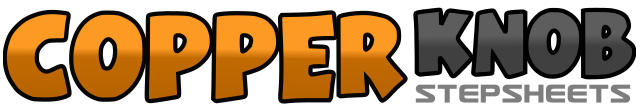 .......Count:32Wall:2Level:Intermediate.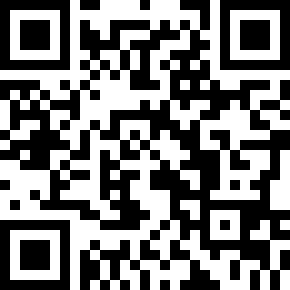 Choreographer:Jo Thompson Szymanski (USA), Guyton Mundy (USA) & John Robinson (USA) - October 2016Jo Thompson Szymanski (USA), Guyton Mundy (USA) & John Robinson (USA) - October 2016Jo Thompson Szymanski (USA), Guyton Mundy (USA) & John Robinson (USA) - October 2016Jo Thompson Szymanski (USA), Guyton Mundy (USA) & John Robinson (USA) - October 2016Jo Thompson Szymanski (USA), Guyton Mundy (USA) & John Robinson (USA) - October 2016.Music:Tonight Again - Guy Sebastian : (iTunes, amazon.com)Tonight Again - Guy Sebastian : (iTunes, amazon.com)Tonight Again - Guy Sebastian : (iTunes, amazon.com)Tonight Again - Guy Sebastian : (iTunes, amazon.com)Tonight Again - Guy Sebastian : (iTunes, amazon.com)........1&2&Step R across L (1), Step L side left (&), Step R across L (2), Step L side left (&)3&4Step R across L (3), Rock L side left (&), Replace R angling body right (preparing for syncopated weave) (4)5&6&Step L across R (5), Step R side right (&), Step L behind R (6), Step R side right (&)7&8Step L across R (7), Step R side right (&), Step L behind R (8)1,2Turn 1/4 right stepping R forward (1), Step L forward (2)3,4Turn 1/2 right stepping R forward (3), Step L forward angling body toward 1:30 (4)5&6Looking down at floor: Raise L arm with elbow bent so fist is parallel to floor, punching R fist under L hand (5), Bring R fist back to center (&), place R hand over L wrist (grasp wrist gently) (6)7&8Raise head to look forward (7), Raise R hand slightly shaking forefinger twice as if indicating “no-no” (&8)1,2Step R forward slightly across L (1), Step L forward slightly across R (2)&3&4Step R side right (&), Step L side left (3), Step R home and slightly back (&), Step L across R (4)5,6Turn 1/4 right (3:00) stepping R forward sweeping L clockwise (5), Step L across R (6)7&8Turn 1/4 left (12:00) stepping R back (7), Turn 1/4 left (9:00) stepping L side left (&), Step R across L (8)1,2Step L diagonally forward to 7:30 moving hips forward (shift weight forward) (1), Move hips back (shift weight back to R) (2)3,4Big step L forward to 7:30 dragging R toe towards L (3), Lock ball of R behind L (4)&5,6Step L forward to 7:30 (&), Step R forward to 7:30 (5), Turn 1/2 left (1:30) stepping L forward (6)7,8Turn 1/8 left (12:00) stepping R side right/turning L toe left (toe raised, heel on floor) (7), Step L behind R (8)1&2&With knees bent step R side right (1), Tap L beside R (&), With knees bent step L side left (2), Tap R beside L (&)3&4Step R side right bending knees out (3), Step L beside R bending knees in (&), Step R side right bending knees out (4)5,6Step L diagonally forward to 11:30  (5), Scoot R behind L heel while hitching L (6)&7&8Step L diagonally forward to 11:30 (&), Scoot R behind L heel while hitching L (7), Step L diagonally forward to 11:30 (&), Scoot R behind L heel while hitching L (8)&1&2Step L beside R (&), Kick R forward squaring up to 12:00 (1), Step R back turning 1/4 right (3:00) (&), Point L side left  (2)3,4Step L in place turning 1/4 left (12:00) tucking L close to R calf (3), Turn 1/2 left (6:00) stepping R back (4)5,6Step L back (5), Step R back (6)7&8Step L back (7), Step R beside L (&), Step L forward (8)